Risk assessment of terrorism related to sports events based on K-Means clusteringLiu Minghui(School of Criminal Investigation and Counter Terrorism, People's Public Security University of China, Beijing 100038)Abstract It is enormous of the impact of terrorist attacks on sports events, and it is of great significance for the analysis of the risk. An effective and stable method for risk assessment is desirable, so that the corresponding countermeasures will be taken accordingly. Using the GTD data of terrorist attacks from 1970 to 2016, this article gives the rank of risk objectively by the K-Means clustering method. The risk of different kinds of attack is given, and the computing process does not need manual intervention or scoring. And this article gives two more examples using K-Means clustering, one is to assess the risk of terrorism on the civil aviation system, and the other is to give new method to compute the rank of global terrorism. The results show that K-Means clustering is effective for risk assessment.Introduction1.1 The police institution organization of ChinaThe ministry of public security (MPS) is in charge of public security work throughout the country, and is the highest leading and commanding organ of the national public security work. The MPS is organized into the following departments:Central Office,Supervision,Personnel & Training,Public Relations,Economic Crime Investigation,Public Order Administration,Border Control,Criminal Investigation,Exit & Entry Administration,Fire Control,Security Protection,Public Information Network Security Supervision,Penitentiary Administration,Traffic Control,Legal Affairs,International Cooperation,Equipment and Finance,Drug Control,Science & Technology,Counter-terrorism, andInfo-communications.Railway, navigation, civil aviation, forestry and anti-smuggling public security departments are under the dual leadership of their superior administration and the MPS.1.2 The organization of this articleIn this article, we introduce the main features of terrorist attacks related to sports events in Section 2, where a basic statistics about the incidents are given. The number of incidents, fatalities and injured per year, and that in corresponding countries, and that on attack types are analyzed in detail in this section. In Section 3, we describe the main idea of the K-Means method and apply it to risk assessment for sports events, where the detailed method is given and the results are shown. In the next section, we give two more applications of the K-Means clustering for risk assessment, one is to the civil aviation system, and the other is to compute the rank of global terrorism. All the applications reveal that this method is effective.  The Features of terrorist attacks related to sports eventsIn GTD, the attack types contain the categories: assassination, hijacking, kidnapping, barricade incident, bombing/explosion, armed assault, unarmed assault, facility/infrastructure attack, and unknown. The recorded attack types for incidents related to sports events or sports stadium consist mainly the following: armed assault, assassination, bombing/explosion, facility/infrastructure attack, hijacking, and etc.The records of incidents related to sports in GTD from 1970 to 2016 are in all 47, so the amount of incidents per year is not much, but the impact is enormous. The total number of incidents, fatalities and injured per year are shown in Table 1 and Figure 1. Table 1: Number of incidents, fatalities and injured per year Figure 1: Number of incidents, fatalities and injured per year, where “Times” represents total number of incidents “nkill” represents that of fatalities and “nwound” represents that of injured.The countries involving in the incidents in GTD records are shown in Table 2. We can see that Colombia, France, Spain, and United Kingdom suffer the largest number of incidents, and the number of fatalities in Colombia, Algeria and Ethiopia are the most.Table 2: Total number of incidents, fatalities and injured in corresponding countriesThe number of incidents on attack types is shown in Table 3, where it is readily seen that bombing/explosion is used most frequently in terrorist attacks. The total number of incidents, fatalities and injured on attack types are shown in Figure 2-Figure 4.Table 3: Number of incidents, fatalities and injured on attack typesFigure 2: Number of incidents on attack typesFigure 3: Number of fatalities on attack typesFigure 4: Number of injured on attack typesK-Means clustering model for risk assessment3.1 The main idea of K-Means clusteringK-Means clustering aims to partition n observations into K clusters in which each observation belongs to the cluster with the nearest mean, serving as a prototype of the cluster. The results of cluster can be criteria for the ranking of risk. Given a set of observations, where each observation  is a d-dimensional vector, K-Means clustering aims to partition the n observations into K sets so as to minimize the within-cluster sum of squares. Formally, the objective is to find the cluster, such that ,where  is the mean of points in .3.2 Application to risk assessment for sports eventsThough the data set for terrorist attack on sports events is not very large, we present a computing model to illustrate the K-Means method for risk assessment. Step 1: Specify the set of observations. There are 5 kinds of attack types, so it is readily seen that n=5, and each observation  is a 3-dimensional vector with the form (Total number of incidents, Total number of fatalities, Total number of injured). Because the number of incidents, fatalities and injured are not in the same scale, we change the data to the same scale by,where  denotes the j-th element of vector . So the new  represents the relative number of incidents, fatalities and injured, and the results are shown in Table 4.Table 4: Relative number of incidents, fatalities and injuredStep 2: Determine the number of clusters. The risk level is classified into high, medium and low, so the number of clusters should be 3, that is k=3.Step 3: Select 3 vectors randomly as the center of the initial cluster.Step 4: Calculate the distance from all the observation points to the centroids of each cluster. The centroid of cluster  is defined by the mean	.Step 5: Assign each observation point to the nearest cluster (the distance between the observation points to the cluster is defined as the distance to the centroid of the cluster).Step 6: Calculate the new means to be the centroids of the observations in the new clusters.Step 7: Repeat steps 4 to 6 until the clusters no longer change or the maximum number of iterations is reached.Using the steps 1~7, the data ~are clustered into 3 groups, as is shown in Table 5.Table 5: Results of clustersThe centroids of the three clusters are (0.0745,0,0.0146), (0.6383,0.5385,  0.8155) and (0.1064,0.2308,0.0777), respectively. And the distances from the origin are 0.0759, 1.1672 and 0.2657, respectively, so they correspond to risk level low, high and medium. The results are shown in Figure 5 and Table 6.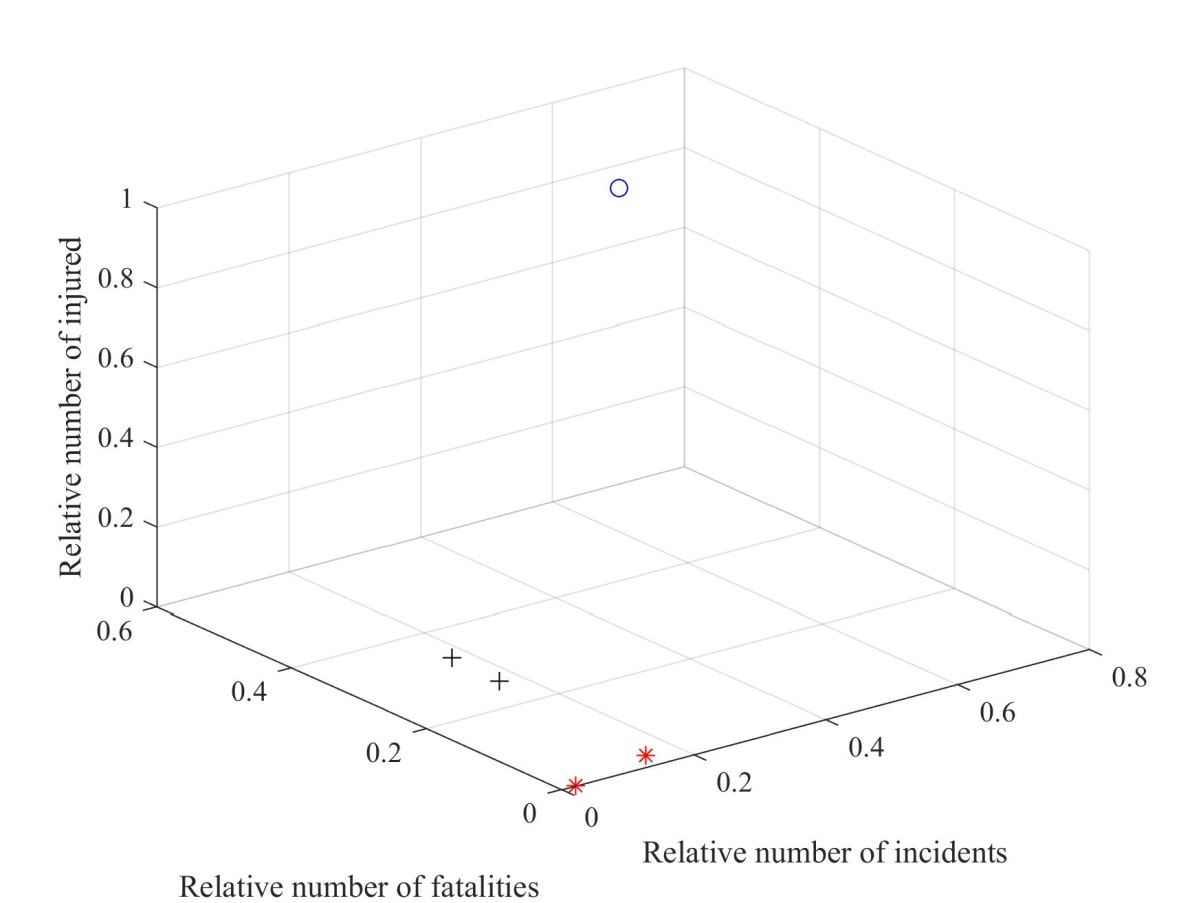 Figure 5 Risk assessment of terrorism related to sports events, where “*” represents low level, “+” represents medium level, and “o” represents high level.Table 6: Risk assessment of terrorism related to sports eventsMore applicationsIn this section, we give two more applications of the K-Means clustering for risk assessment, one is to the civil aviation system, and the other is to compute the rank of global terrorism.4.1 Application to civil aviation systemUsing the data from 1992 to 2015 in GTD, we can apply the K-Means clustering to assess the risk of civil aviation system. Firstly, we specify the set of observations. There are 8 kinds of attack types, so n=8, and each observation  is a 3-dimensional vector with the form (Total number of incidents, Total number of fatalities, Total number of injured). Because the number of incidents, fatalities and injured are not in the same scale, we change the data to the same scale by,where  denotes the j-th element of vector . So the new  represents the relative number of incidents, fatalities and injured, and the results are shown in Table 7. And using the steps 1~7 in the former section, we can obtain the rank of terrorism risk on aircraft.     The centroids of the three clusters are (0.0256，0.0231，0.0556), (0.1667，0.7660，0.3472) and (0.6543，0.0724，0.2639), respectively. And the distances from the origin are 0.0654, 0.7092 and 0.8574, respectively, so they correspond to risk level low, medium and high. The results are shown in Figure 6 and Table 8.Table 7: Relative number of incidents, fatalities and injured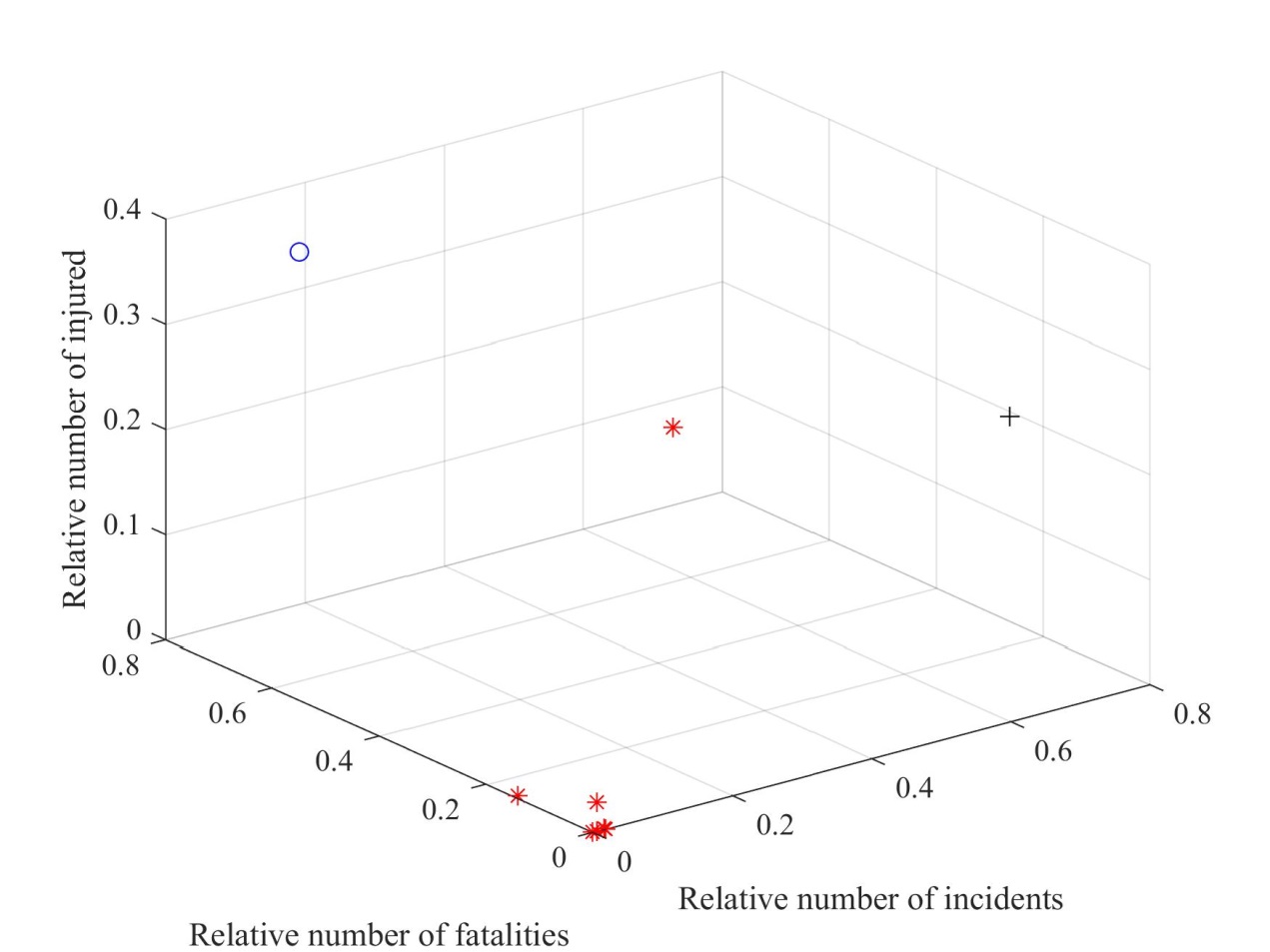 Figure 6 Rank of terrorism risk on aircraft, where “*” represents low level, “o” represents medium level, and “+” represents high level.Table 8: Rank of terrorism risk on aircraft4.2 Application to rank of global terrorismThe Global Terrorism Index (GTI) is a report published annually by the Institute for Economics and Peace (IEP). It produces a composite score in order to provide an ordinal ranking of countries on the impact of terrorism using the method in Appendix. In this article, we give another model for computing the rank of terrorism risk using the K-Means clustering.Firstly, we specify the set of observations. There are 221 countries in GTD records until the year 2014, so n=221, and each observation  is a 3-dimensional vector with the form (Total number of incidents, Total number of fatalities, Total number of injured). To summarize the incidents in the past four years, we define	.For the’s differ very much, we define the new  asand apply the K-Means method to the new ’s.The ranking of the risk is represented by A~E from the highest to the lowest level, and some of the results are shown in Table 9. Besides, the countries ranking “A” are shown in Table 10.Table 9: The terrorism ranking of some countriesTable 10: The terrorism ranking with level “A”ConclusionThis paper analyzes briefly the main attack types and casualties of terrorism related to sports events, and makes quantitative and objective assessment of the risk by using the K-Means clustering method. The assessment results are reliable. The analysis process of the method does not need manual intervention. It can cluster according to statistical data intelligently and can be applied to other problems. We present two more applications in the end, and the method performs effectively.Appendix: GTI by the institute for economics & peaceThe GTI ranks the countries based on four indicators weighted over five years. A country’s annual GTI score is based on a unique scoring system to account for the relative impact of incidents in the year. The four factors counted in each country’s yearly score are: total number of terrorist incidents in a given yeartotal number of fatalities caused by terrorists in a given yeartotal number of injuries caused by terrorists in a given yeara measure of the total property damage from terrorist incidents in a given year.To assign a score to a country each incident is rated according to the four measures. The measures are then multiplied by their weighting factor and aggregated:Then the total raw score for one year can be calculated, and the weight for five-year weighted average is given by In the end, the GTI uses a base 10 logarithmic banding system between 0 and 10 at 0.5 intervals. It maps all values to a band of size 0.5 within the scale of 0-10.ReferencesInstitute for economics & peace (2018). Global terrorism index. http://www.visionofhumanity.org/reports.Wagstaff, K., Cardie, C., & Rogers, S. (2001). Constrained K-means Clustering with Background Knowledge. Eighteenth International Conference on Machine Learning (pp.577-584). Morgan Kaufmann Publishers Inc.Arai, K., & Ali, R. B. (2007). Hierarchical k-means : an algorithm for centroids initialization for k-means. Reports of the Faculty of Science & Engineering Saga University, 36, 25-31.YearTotal number of incidentsTotal number of fatalitiesTotal number of injured197810019802401981110198221985302198611987300199121019924182199420319952001996300200010620012101200510020086115220091116201042122011100201201020131292014410Total4752103Total number of incidentsTotal number of fatalitiesTotal number of injuredAlgeria190Austria100Chile100China100Colombia5190Egypt102El Salvador200Ethiopia1724France500Germany303Guatemala120India100Iran106Iraq3224Israel200Pakistan2413Peru200Somalia010Spain402Syria110Thailand2116Turkey120United Kingdom411Yemen1212Yugoslavia110Total number of incidentsTotal number of fatalitiesTotal number of injuredArmed Assault7163Assassination3813Bombing/Explosion302884Facility/Infrastructure Attack603Hijacking100Total4752103j=1 (Relative number of incidents)j=2 (Relative number of fatalities)j=3 (Relative number of injured)i=1 (Armed Assault)0.14890.30770.0291i=2 (Assassination0.06380.15380.1262i=3 (Bombing/Explosion)0.63830.53850.8155i=4 (Facility/Infrastructure Attack)0.127700.0291i=5 (Hijacking)0.021300Cluster number33211Rank of RiskArmed Assault3/MediumAssassination3/ MediumBombing/Explosion2/HighFacility/Infrastructure Attack1/LowHijacking1/Lowj=1 (Relative number of incidents)j=2 (Relative number of fatalities)j=3 (Relative number of injured)i=1 (Armed Assault)0.1235 0.0109 0.3611 i=2 (Assassination)0.0062 0.0000 0.0278 i=3 (Bombing/Explosion)0.1667 0.7660 0.3472 i=4 (Facility/Infrastructure Attack)0.0062 0.0000 0.0000 i=5 (Hijacking)0.6543 0.0724 0.2639 i=6 (Hostage Taking (Barricade Incident))0.0062 0.1484 0.0000 i=7 (Hostage Taking (Kidnapping))0.0185 0.0000 0.0000 i=8 (Unarmed Assault)0.0000 0.0000 0.0000 Armed AssaultLowAssassinationLowBombing/ExplosionHighFacility/Infrastructure AttackLowHijackingMediumHostage Taking (Barricade Incident)LowHostage Taking (Kidnapping)LowUnarmed AssaultLowAfghanistanAAlbaniaDAlgeriaBAndorraEAngolaEAntigua and BarbudaEArgentinaDArmeniaDAustraliaCAustriaDAzerbaijanDBahamasEBahrainCBangladeshBBarbadosEBelgiumCBelizeEBeninEBermuda*EBhutanDEgyptAIndiaAIraqALibyaANigeriaAPakistanAPhilippinesASomaliaASyriaAThailandAUkraineAYemenADimensionWeightTotal number of incidents1Total number of fatalities3Total number of injuries 0.5Sum of property damages measureBetween 0 and 3 depending on severityYearWeightCurrent year16Previous year8Two years ago4Three years ago2Four years ago1